DESAIN DAYAN ERGONOMIS UNTUK MENGURANGI MUSCULOSKELETAL DISORDER PADA PENGRAJIN SONGKET DENGAN MENGGUNAKAN APLIKASI NORDIC BODY MAP Christofora Desi K , Rina Oktaviana, Erna YuliwatiUniversitas Bina DarmaJl. Ahmad Yani No.12 Palembang desi_christofora@mail.binadarma.comAbstract : Songket is a piece of artwork which have a high artistic taste. In the course of the work, songket must be done carefully. Until now most of the songket are still woven in the traditional way, because this way it will maintain the quality of songket are created. Songket processing time is fairly long in the traditional way between 8 -10 weeks to even months to conduct rumit.Untuk motives "betenun" (weaving songket), the pengajin should use a loom commonly referred to as the "dayan" in the local language . The problems now facing is the design of ergonomic dayan is still lacking, causing many complaints, especially pain in the spine. From the results of the questionnaire Nordic Body Map of the 20 people pengarajin songket found that the pain felt by artisans is on the back, waist, upper neck, hips, upper left arm and hip. Base on anthropometri measure, dayan dimension are length 158 cm, chair width = 47 cm and chair length =  64 cmKeywords : Ergonomcs, Musculoskeletal Disorder, Nordic BodyMapAbstrak : Songket adalah suatu buah karya yang memiliki citarasa seni yang tinggi. Dalam proses  pengerjaannya, songket harus dilakukan dengan cermat. Permasalahan yang timbul saat ini adalah belum ergonomisnya alat utama yang di sebut dayan. Berdasarkan latar belakang di atas, maka perumusan masalah yang akan dikaji dalam penelitian ini adalah bagaimana mendesain dayan yang ergonomis untuk mengurangi musculoskeletal disorder pada pengrajin songket dengan menggunakan aplikasi nordic body map.Tujuan dari penelitian ini adalah (1) Identifikasi Musculoskeletal Disorder yang dialami pengrajin selama menggunakan dayan dengan Nordic Body Map Questionare, (2) Menghitung ukuran antropometri yang dipakai untuk memperbaiki ukuran dayan, dan (3) Membuat desain dayan yang lebih ergonomis. Jika di lihat dari  hasil kuesioner,  keluhan yang dirasakan oleh  50 % perajin  adalah keluhan pada punggung, pinggang, leher atas, tengkuk, lengan atas kiri dan pinggul. Berdasarkan ukuran antropometri maka dimensi dayan dan kursi adalah panjang 158 cm, lebar kursi 47 cm dan panjang kursi = 64 cm Kata kunci : Nordic Body Map, musculoskeletal disorders, dayan ergonomisPENDAHULUAN Songket adalah suatu buah karya yang memiliki citarasa seni yang tinggi. Dalam proses  pengerjaannya, songket harus dilakukan dengan cermat. Sisir tenun dimasukkan benang lungsi sutera dan handle utama pada jalinan kain akan diisi benang emas dan sutera dengan pola yang simetris.Songket Palembang ini dibentuk oleh bahan baku berbagai jenis benang diantaranya benang kapas, benang sutera ataupun yang lebih lembut. Bahan baku berupa benang putih biasanya di import dari cina, Thailand ataupun india guna mendapatkan kain songket yang bagus. Ada dua peralatan dalam membuat kain tenun songket Palembang. Yang pertama adalah peralatan pokok dan yang kedua adalah peralatan tambahan. Kedua peralatan tersebut biasanya terbuat dari bambu dan kayu. Peralatan pokok terdiri dari alat tenun itu sendiri yang disebut DAYAN. Alat ini berukuran 2 x 1.5 m dan terdiri dari gulungan yaitu alat yang berguna untuk menggulung benang dasar tenunan. Komponen lainnya adalah Penyicing yaitu alat untuk menyongket, Cahcah yaitu alat yang digunakan untuk memasukan benang kedasar benang yang lain, dan Gun yaitu alat untuk mengangkat benang. Peralatan tambahan lainnya yaitu Pelenting, Gala, Belero ragam, Teropong palet. Pelenting digunakan untuk mengatur posisi benang ketika ditenun. Semua peralatan tambahan tersebut diposisikan sedemikian hingga mudah dicapai oleh si penenun.  Pembuatan songket yang terbilang masih tradisional dan rumitnya tahapan pengerjaan, maka songket Palembang membutuhkan waktu minimal 8 -10 minggu untuk diselesaikan.Permasalahan yang timbul saat ini adalah belum ergonomisnya alat utama yang di sebut dayan. Banyak keluhan yang di sampaikan oleh pengrajin ketika mereka menggunakan dayan ini dalam waktu yang lama. Penggunaan dayan oleh pengarajin dapat dilihat pada gambar 1.1 berikut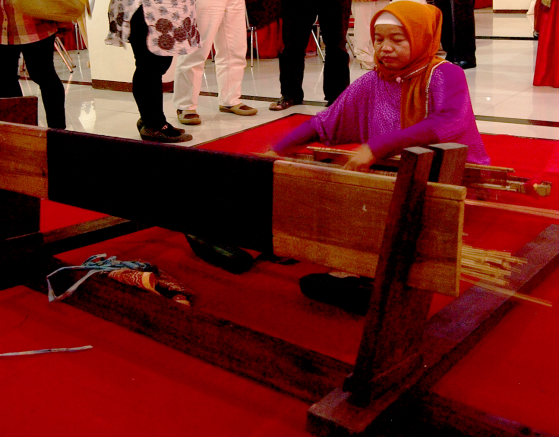 Gambar 1 Posisi Betenun SongkatKetika menggunakan dayan, pengarajin harus duduk di lantai dan bagian punggung hanya ditopang oleh kayu yang diikat ke dayan. Posisi ini akan menimbulkan banyak keluhan terhadap tulang belakangBerdasarkan latar belakang di atas, maka perumusan masalah yang akan dikaji dalam penelitian ini adalah bagaimana mendesain dayan yang ergonomis untuk mengurangi musculoskeletal disorder pada pengrajin songkat dengan menggunakan aplikasi nordic body ma.Tujuan dari penelitian ini adalah (1) Identifikasi Musculoskeletal Disorder yang dialami pengrajin selama menggunakan dayan dengan Nordic Body Map Questionare, (2)  Menghitung ukuran antropometri yang dipakai untuk memperbaiki ukuran dayan, dan (3) Membuat desain dayan yang lebih ergonomis METODOLOGI PENELITIAN2.1 Tempat Penelitian dan Objek Penelitian	Penelitian ini dilaksanakan Palembang pada sentra pengrajin songket di kecamatan Sungki Kertapati2.2. Pengumpulan Data		Untuk memperoleh data yang digunakan dalam penyusunan penelitian ini maka dilakukan pengambilan data secara primer dan sekunder, yaitu Data primer		Data primer yaitu data atau informasi yang diambil langsung dari subjek penelitian melalui prosedur penelitian dengan melakukan wawancara dan observasi menggunakan kuesioner  Nordic Body Map untuk mengetahui Musculoskeletal Disorder yang dialami oleh pengrajin. Kuesioner disebarkan kepada 20 orang pengrajin songket, kuesioner yang disebarkan berbentuk seperti gambar dibawah ini:Gambar 2.  Bentuk Kuesioner Nordic Body Map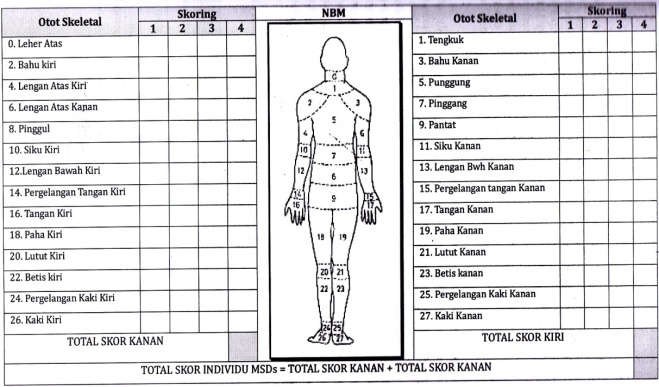 Selain data kuesioner data yang diambil adalah data dimensi dari dayan , data antropometri dari perajin dan data denyut nadi kerja untuk mengetahui beban kerja fisik pengrajin.Data sekunder yaitu sumber data penelitian yang diambil secara tidak langsung melalui media perantara (diperoleh dan dicatat oleh pihak lain) yaitu dari dokumen dan studi pustaka, baik yang dipublikasikan maupun yang tidak dipublikasikan. 2.3 Rancangan PenelitianPenelitian ini di buat melalui beberapa tahapan yaitu :HASIL DAN PEMBAHASANObjek PenelitianObjek penelitian ini adalah ibu-ibu pengarjin songket sungki yang berusia antara 30 - 40 tahunHasil Kuesioner Nordic Body MapMetode “Nordic Body Map” berbeda dengan metode-metode yang telah dijelaskan sebelumnnya. Metode ini, merupakan metode yang digunakan untuk menilai tingkat keparahan (severity) atas terjadinya gangguan atau cedera pada otot-otot sekeletal. Metode “Nordic Body Map” merupakan metode penilaian yang sangat subjektif, artinya keberhasilan aplikasi metode ini sangat tergantung dari kondisi dan situasi yang dialami pekerja pada saat dilakukannya penilaian dan juga tergantung dari keahlian dan pengalaman observer yang bersangkutan. Namun demikian, metode ini telah secara luas digunakan oleh para ahli ergonomic untuk menilai tingkat keparahan gangguan pada system musculoskeletal dan mempunyai validitas dan reabilitas yang cukup baik. Dalam aplikasinya, metode Nordic Body Map dengan menggunakan lembar kerja berupa peta tubuh (body map) merupakan cara yang sangat sederhana, mudah dipahami, murah dan memerlukan waktu yang singkat (± 5 menit) per individu. Observer dapat langsung mewawancarai atau menanyakan kepada responden, pada otot-otot sekeletal bgian mana saja yang mengalami gangguan kenyerian atau sakit, atau dengan menunjukkan langsung pada setiap otot sekeletal sesuai yang tercantum dalam lembar kerja kuesioner Nordic Body Map. (Tarwaka,2010: 329).Seperti yang ditunjukkan pada gambar 2.1 “Nordic Body Map” meliputi 28 bagian otot-otot sekeletal pada kedua sisi tubuh kanan dan kiri yang dimulai dari anggota tubuh bagian atas yaitu otot leher sampai dengan otot bagian paling bawah yaitu otot pada kaki. Melalui kuesioner Nordic Body Map maka akan dapat diketahui bagian-bagian otot mana saja yang mengalami gangguan kenyerian atau keluhan dari tingkat rendah (tidak ada keluhan/cedera) sampai dengan keluhan tingkat tinggi (keluhan sangat sakit). (Tarwaka,2010: 329)Keluhan pada otot-otot skeletal, biasanya merupakan keluhan yang bersifat kronis, artinya keluhan ini sering dirasakan beberapa lama setelah melakukan aktifitas dan sering meniggalkan residu yang dirasakan pada hari-hari berikutnya.untuk mengatasi kondisi tersebut, maka sebaiknya desain pengukuran dilakukan sebelum dan sesudah melakukan aktifitas kerja (pre and post test). Dari perbedaan skor hasil antara sebelum kerja dan sesudah kerja merupakan skor gangguan otot sekeletal yang sebenarnya. Pengukuran gangguan otot sekeletal dengan menggunakan kuesioner Nordic Body Map sebaiknya digunakan untuk menilai tingkat keparahan gangguan otot sekeletal individu dalam kelompok kerja yang cukup banyak atau kelompok sampel yang dapat mempresentasikan populasi secara keseluruhan. Jika metode ini dilakukan hanya untuk beberapa orang pekerja didalam kelompok populasi kerja yang besar, maka hasilnya tidak akan valid dan reliable. (Tarwaka,2010: 330)Penilaian dengan menggunakan kuesioner Nordic Body Map dapat dilakukan dengan berbagai cara; misalnya dengan menggunakan 2 jawaban sederhana yaitu ‘YA’ (ada keluhan atau rasa sakit pada otot sekelatal) dan ‘TIDAK’ (tidak ada keluhan atau tidak ada rasa sakit pada otot sekeletal). Tetapi lebih utama menggunakan desain penilaian dengan ocus (misalnya; 4 skala likert). Apabila digunakan ocus dengan skala likert, maka setiap skor atau nilai haruslah mempunyai definisi operasional yang jelas dan mudah dipahami oleh responden. (Tarwaka,2010: 330).Dibawah ini adalah contoh desain penilaian dengan 4 skala likert, dimana:Skor 1 = tidak ada keluhan/kenyerian atau tidak ada rasa sakit sama sekaliyang dirasakan oleh pekerja (tidak sakit).Skor 2 = dirasakan sedikit adanya keluhan atau kenyerian pada otot sekeletal (agak sakit).Skor 3 = responden merasakan adanya keluhan/kenyerian atau sakit pada otot sekeletal(sakit).Skor 4 = responden merasakan keluhan sangat sakit atau sangat nyeri pada otot sekeletal (sangat sakit). (Tarwaka,2010: 330). Pengumpulan data ini menggunakan metode Nordic Body Map pada pengrajin sungki.  Kuesioner Nordic Body Map merupakan salah satu bentuk kuesioner checklist ergonomic yang paling sering digunakan untuk mengetahui ketidaknyamanan pada para pekerja. (Dewayana,Dkk, 2008). Hasil  kuesioner Nordic Body Mapdapat dilihat pada tabel 1Tabel 1  Hasil Kuesioner Nordic Body Map.Sumber : hasil kuesionerJika di lihat dari  hasil kuesioner di atas, keluhan yang dirasakan oleh  50 % perajin  adalah keluhan pada punggung, pinggang, leher atas,  tengkuk, lengan atas kiri dan pinggul.Langkah terakhir dari aplikasi metode “Nordic Body Map” ini, tentunya adalah melakukan upaya perbaikan pada pekerjaan maupun posisi/sikap kerja, jika diperoleh hasil yang menunjukkan tingkat keparahan pada otot skeletal yang tinggi. Tindakan perbaikan yang harus dilakukan tentunya sangat tergantung dari resiko otot skeletal mana saja yang mengalami adanya gangguan atau ketidaknyamanan. Hal ini dapat dilakukan dengan beberapa cara, diantaranya adalah dengan melihat persentase pada setiap bagian otot skeletal dan dengan menggunakan kategori tingkat resiko otot skeletalData AntropometriIstilah anthopometri berasal dari bahasa “anthro” yang berarti manusia dan “metri” yang berarti ukuran. Secara umum anthpometri dapat dinyatakan dalam sebagai suatu studi yang berkaitan dengan pengukuran dimensi tubuh manusia. Manusia pada dasarnya akan memiliki bentuk, ukuran (tunggi, lebar, dll), berat dan lain-lain yang berbeda satu dengan yang lain.Anthropometri adalah suatu kumpulan data yang berhubungan erat dengan karakteristik fisik tubuh manusia ukuran, bentuk dan kekuatan serta penerapan dari data tersebut untuk penanganan masalah desain. (Nurmianto,2008 : 54). Antropometri pengukuran tubuh  ada yang statis dan dinamis. Apa yang disebut enginerring anthopometri berhubungan dengan aplikasi dari data-data tipe tubuh terhadap perancangan peralatan yang digunakan.Anthropometri terbagi menjadi dua bagian yaitu :Anthropometri statis. yaitu pengukuran manusia yang dilakukan pada posisi diam dan secara linear pada permukaan tubuh.Anthropometri dinamis,  yaitu pengukuran keadaan dan ciri-ciri fisik manusia dalam keadaan bergera, memperhatikan gerakan-gerakan yang mungkin terjadi saat pekerja tersebut melakukan kegiatannya.Data Antropometri di kumpulkan dari 20 orang pengrajin. Data yang diambil hanya data antropometri pada posisi duduk saja karena posisi bekerja perajin adalah duduk. Data yang telah dikumpulkan adalah : lebar bahu, tinggi siku duduk, jangkauan tangan  dan tinggi popliteal.Adapun 20 perajin yang diambil  adalah perajin yang memiliki kriteria yang homogeny yaitu memiliki umur antara 30 -40 tahun dan sudah menjadi  pengrajin minimal 2 tahun.Berikut data antropometri yang diambil untuk perancanganTabel 2 Data Antropometri Perajin SongketSumber : pengukuranUji Kecukupan Data, Keseragaman Dan Persentil Setelah data antropomrti dari 20 orang perajin diukur maka dilakukan beberapa pengujian data sebagai berikut : Uji Kecukupan DataPengujian kecukupan data menggunakan tingkat keyakinan 95% dan ketelitian 5% sehingga hasil dari pengujian kecukupan data bagi ketiga data antropometri adalah sebagai berikut. (Sutalaksana, dkk,2006).Uji kecukupan data ini berdasarkan tingkat ketelitian 5% dan tingkat keyakinan 95%. Hasil Uji Kecukupan Data untuk ketiga data anthropometri adalah:Tabel 3 Hasil Uji Kecukupan DataSumber : pengolahan dataDari  Uji Kecukupan Data diatas diketahui bahwa N’ adalah 14,52 ≈ 15 artinya data yang harus diambil minimal 15 data  , karena data yang diambil 20 data maka data cukup.Data dikatakan cukup jika N’ < N. Jadi dari tabel diatas dapat disimpulkan bahwa data yang diambil dari 20 orang pengrajin sudah cukup.Uji KeseragamanPengujian keseragaman data dilakukan untuk melihat apakah data yang dikumpulkan sudah seragam atau belum. Jika ada data yang keluar dari batas kontrol maka data akan dibuang dan pengujian akan dilakukan sekali lagi (Sutalaksana, dkk,2006).Tabel 4 Hasil Uji Keseragaman DataSumber : Pengolahan DataData di kategorikan seragam jika, semua data tidak ada yang keluar dari Batas Kontrol Atas (BKA) dan Batas Kontrol Bawah (BKB). Perhitungan Persentil 5 , 50 dan 95Perhitungan persentil dilakukan untuk membagi dalam segmen-segmen populasi untuk kepentingan peneliti. Perhitungan persentil dilakukan dengan menngunakan rumus sebagai berikut (Sutalaksana dkk, 2006)Persentile 5 =  - 1,645 Persentile 50 =Persentile 95 =  + 1,645 Adapun hasil dari perhitungan persentil adalah :Tabel 5 Hasil Perhitungan PersentilSumber : pengolahan dataDesain Dayan Yang Ergonomis Ergonomi memberikan peranan penting dalam meningkatkan faktor keselamatan dan kesehatan kerja, misalnya : desain suatu sistem kerja untuk mengurangi rasa nyeri dan ngilu pada sistem kerangka manusia dan desain stasiun kerja untuk alat peraga visual. Hal itu adalah untuk mengurangi ketidaknyamanan visual dan postur kerja, desain suatu perkakas kerja (handtools) untuk mengurangi kelelahan kerja, desain suatu peletakan instrumen dan sistem pengendali agar didapat optimasi dalam proses transfer informasi dengan dihasilkannya suatu respon yang cepat dengan meminimumkan risiko kesalahan, serta supaya didapatkan optimasi, efisiensi kerja dan hilangnya risiko kesehatan akibat metoda kerja yang kurang tepat.(Nurmianto, 2008).  Ergonomi dapat berperan pula sebagai desain pekerjaan pada suatu organisasi, misalnya: penentuan jumlah jam istirahat, pemilihan jadwal pergantian waktu kerja (shift kerja), meningkatkan variasi pekerjaan dan lain-lain. Penerapan ergonomi pada umumnya merupakan aktivitas rancang bangun (disain) ataupun rancang ulang yang disesuaikan dengan kemajuan teknologi dan juga anatomy, psysiology, industrial medicine. Perbaikan yang dilakukan di awal adalah dengan membuat dayan yang biasa mereka pakai untuk menenun dengan menambahkan kursi untuk memudahkan mereka  menenun. Kursi sedang di coba secara bergilir untuk mengetahui seberapa jauh kursi yang diajurkan dapat mengatasi keluhan terhadapkelelahan otot yang di rasakan.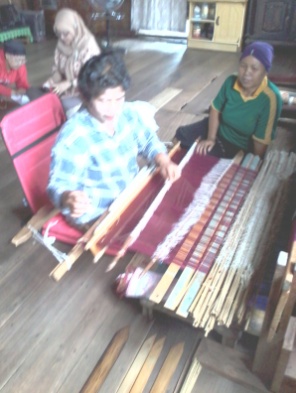 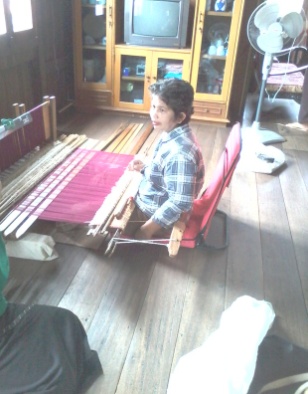 Gambar 3 Desain dayan ergonomis Evaluasi Desain Dayan ErgonomisUkuran Dayan yang ergonomis dilihat dari hasil ukuran antropometri yang telah diambil dari 20 sampel pengrajin songket. Dari hasil antropometri didapatkan bahwa ukuran dayan sudah sesuai. Hal tersebut dapat dilihat dari perbandingan ukuran dayan dan ukuran antropometri yang diambil seperti tabel di bawah ini :Tabel  6 Perbandingan Ukuran Dayan dengan Ukuran AthropometriSumber : hasil pengukuranDengan ukuran yang demikian maka dapat diambil kesimpulan bahwa desain dayan sudah  sesuai dengan ukuran antropometri pengrajin. Dari hasil wwancara akhir yang dilakukan mengenai tambahan kursi kerja pada dayan dapat disimpulkan bahwa pengrajin merasa kursi yang telah dibuat cukup nyaman dan dapat menambah lamanya kegiatan menenun mereka.SIMPULAN Kesimpulan yang dari penelitian ini adalah  :Hasil kuesioner Nordic Body Map menunjukkan  bahwa bagian tubuh yang sakit akibat kelelahan kerja adalah punggung, pinggang,tengkuk, leher atas,  lengan atas kanan dan pinggul.Hasil Uji kecukupan Data untuk data anthropometri adalah semua data cukupHasil Uji Keseragaman Data untuk data anthropometri adalah semua data seragam.Desain awal dari dayan sudah cukup memberikan rasa aman bagi pengrajin sehingga bentuk kursi yang telah dicoba dapat mengurangi rasa sakit akibat kelelahan kerja dan meningkatkan lamanya pengarajin dalam melakukan aktivitas menenunBerdasarkan ukuran antropometri maka dimensi dayan dan kursi adalah panjang 158 cm, lebar kursi 47 cm dan panjang kursi = 64 cm.DAFTAR RUJUKANDewayana, Triwulandari S. Nora Azmi, Riviana.2008.Identifikasi Resiko Ergonomi Pada Pekerja Di  PT Asaba Industri Laboratorium Disain Sistem Kerja & Ergonomi  Jurusan Teknik Industri – Universitas , J@TI Undip, Vol III, No 2, Mei2008Nurmianto,2008,.Ergonomi, Konsep Dasar dan Aplikasinya. PT. Guna Widya, SurabayaSutalaksana, dkk .2006. Teknik Tata Cara Kerja. ITB. Bandung. Tarwaka, Solichul H. A dan Lilik S.Bakri, 2010, Ergonomi untuk keselamatan, kesehatan kerja dan produktivitas. Uniba Pres, Universitas Islam Batik. Solo. PerihalDeskripsiTopikDesain Dayan Ergonomis Untuk Mengurangi Musculoskeletal Disorder Pada Pengrajin Songket Dengan Menggunakan Aplikasi Nordic Body Map MasalahDesain Dayan yang ergonomis untuk mengurangi musculoskeletal disorderMetode Yang DigunakanNordic Body Map , perhitungan denyut jantung dan nilai antropometriTipe dan Desain PenelitianTipe penelitianDesain penelitianSurveyTeknik Pengambilan sampel adalah purposive sampling, sampel ditentukan oleh peneliti setelah melakukan survey lapangan. Survey di lakukan dengan menggunakan kuesioner Nordic Body Map dan pengukuran antropometri, hasil survey di gunakan untuk perbaikan desain dayan dan perhitungan denyut jantung sebagai perbandingan perbaikan desain.Perencanaan PenelitianSubjekPeralatanProsedurTeknik analisis Pengrajin songket sungki sebanyak 20 orangKuesioner Nordic Body Map (NBM)Alat Ukur untuk pengukuran AntropometriTahapan awal adalah menyeleksi subjek penelitian berdasarkan usia guna menghindari hal yang berpengaruh terhadap hasil penelitian. Responden dipilih hanya 20 orang karena sudah cukup.Identifikasi bagian tubuh yang sakit dengan NBM, identifikasi desain dayan awal dengan prinsip ergonomi. Analisis Ergonomi untuk menentukan desain dayan yang lebih baik berdasarkan ukuran antropometri yang telah diukurAnggota tubuhHasil NBMAnggota tubuhHasil NBMpunggung39bahu kiri24pinggang38lengan bwh kiri22leher atas37pergelangan tangan kiri22tengkuk32siku kiri21lengan ats kanan32siku kanan21pinggul32tangan kiri20bahu kanan31paha kiri20lengan atas kiri30paha kanan20pantat30lutut kiri20kaki kanan29lutut kanan20lengan bwh kanan28betis kiri20tangan kanan28betis kanan20kaki kiri27pergelangan kaki kiri20pergelangan tangan kanan26pergelangan kaki kanan20No. resp.Data Antropometri yang digunakan dalam perancannganData Antropometri yang digunakan dalam perancannganData Antropometri yang digunakan dalam perancannganData Antropometri yang digunakan dalam perancannganNo. resp.TSDLBJKTP12439804722439734732642754642241794752546834762739804572548783683040814292540774410304480471127407342122441764013255074431426407742152442744316244472371724559240182246794119304277432022508342NoDimensi TubuhNN’keterangan1TSD2015Cukup2LBH2017Cukup3JKT206Cukup4TP209CukupNoDimensiTubuhNBKABKBKeterangan1TSD2025,328,9221,68Seragam2LB2043,449,9336,87Seragam3JKT2078,284,1772,13Seragam4TP2043,147,3438,76SeragamNoDimensiTubuh5%-ilecm50 %-ilecm95 %-ileCm1TSD25.31.2123.3225.3027.282LB43.42.1839.8243.4046.983JKT78.22.2474.4678.1581.844TP43.11.6040.4243.0545.68DimensiUkuran DayanUkuran AntropometriPembahasan Panjang160 cm2 x JKT = 2 x 79 = 158 cmUkuran mnedekati ukuran antropometri dari ukuran 2x jangkauan tanganLebar kursi47 cmLB = 47 cmUkuran fit dengan ukuran antropometriTinggi Kursi52 cm5%TSD + 5% TP = 64 cmUkuran kursi dibawah ukuran antropometri